Гармония имиджа и харизмы в профессиональной деятельности педагога дополнительного образования (Берсенева А.В.)В связи с переходом на новые образовательные стандарты особое внимание уделяется профессионализму личности педагога, достижение высокого статуса, развитию информационной и личностной культуры, инновационного и творческого мышления. Немаловажную роль в этом процессе играет позитивный имидж педагога.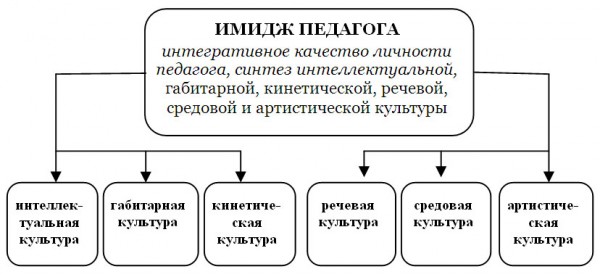 Интеллектуальная культура - Внутренняя составляющая имиджа — это внутренний мир человека, представление о его духовном и интеллектуальном развитии, интересах, ценностях, его личности в целом. Это знание предмета и владение методикой, хорошие взаимоотношения с учащимися, умение правильно оценивать знания учащихся. Деловые качества и хорошие манеры, профессиональная и социальная компетентность, пунктуальность, точность, деловитость.Сюда я бы отнесла щепетильное отношение к чужому времени и уважение к чужому труду. Потребность к самообразованию: хронический интерес к научно-методическим новинкам, знание делового этикета и соблюдение субординации.Габитарная (визуальная) культура – характеристика человека на основе его внешности: костюм, макияж, прическа. Эффект одежды, элегантность и умение одеваться со вкусом притягивает взгляды, на такого человека стараются равняться другие. На данном аспекте я останавливаться не буду, та как ранее уже состоялся мастер-класс по корпоративному имиджу.Кинетическая культура – телодвижение, мимика, жесты, манеры, походка. Педагогу важно контролировать свои жесты, особенно необходимо избавляться от агрессивных, которые на бессознательном уровне отталкивают детей от личности педагога. Мимика должна быть только доброжелательной.Речевая (вербальная) культура – риторическая оснащенность и мастерство. Голос – звучащий имидж педагога. Голосом – при правильной дикции, интонировании, громкости, выразительности – можно заворожить, влюбить, увлечь, овладеть аудиторией. А. С. Макаренко стал считать себя мастером, когда научился говорить фразу «Иди сюда!» с 18 различными интонациями. Наличие жаргонизмов в речи педагога – показатель профнепригодности.Приятно, что во время Фестиваля мы увидели грамотное владение профессиональной терминологией не только у педагогов, но и у детей. Это необходимая часть не только профессиональной компетентности ПДО, но и образовательной программы. Правильно поступают педагоги, которые сначала называют профессиональный термин, а потом объясняют его значение в простой понятной возрасту ребенка форме.Средовая культура - учебный кабинет. Важна эстетика учебного кабинета – цветовое оформление, уровень ремонта и дизайна. Чем пахнет в вашем учебном кабинете? Запах – один из ведущих показателей того, из какого социального слоя человек, сигнал о его социальном статусе. Дети часто привыкают к запаху любимого педагога. Запах воздействует на подсознание. Арома-имидж включает в себя: запах духов, свежести проветриваемого помещения, аромат учебного кабинета. К примеру, ни с чем не спутать запах мастерской масляной живописи, навсегда и прочно оставшемся в памяти всех, кто когда-либо учился живописи.Что такое хороший педагог? В разные годы, начиная с 30-х годов, в нашей стране изучался этот вопрос. Старшеклассникам предлагалось написать сочинение на тему «Мой учитель» Ученики 30-х годов, по данным Г.С. Прозорова, включали в портрет хорошего учителя: 1. Знание предмета и владение методикой. 2. Хорошие взаимоотношения с учащимися. 3. Умение правильно оценивать знания учащихся. 4. Создание дисциплины. 5. Внешний вид.Образ плохого педагога в глазах учеников выглядел соответственно: Слабое владение предметом. Плохой подход к учащимся. Неумение создать дисциплину. Неправильная оценка знаний учащихся. Внешний вид.Более поздние исследования показали, что в 40-е годы ученики в учителе ценили знание предмета, общую эрудицию, политическую зрелость.Среди черт, характеризующих идеального учителя в глазах школьников 60-х годов, описаны следующие: уравновешенность, гармоничность, авторитет, знание предмета, сильная воля, храбрость, остроумие, приятная наружность, понимание своих учеников, умение говорить логично и выразительно, требовательность самостоятельности, любовь к педагогической работе (Ф.Н. Гоноболин, Н.В. Кузьмина и др.).В 70-е годы после проведения аналогичного исследования, по данным Ж. Лендел, портрет хорошего учителя описывался детьми набором следующих качеств: справедливый, умный, энергичный, требовательный, авторитетный, хороший организатор, приветливый, любящий детей, любящий свой предмет.О результатах аналогичного исследования, проведенного в 1986 г., Д.В. Колесов и И.Ф. Мягков писали, что пятиклассникам импонировали в личности учителя сочетание строгости с душевностью, добротой и уважением к ученикам. Шестиклассники наряду со строгостью ценят справедливость, доброту, эрудицию, взаимопонимание, аккуратность. И далее добавляли, что основой для формирования отрицательного отношения к учителям пятиклассников были: невнимание, нечестность, равнодушие, склонность к нравоучениям. Шестиклассники акцентировали внимание на таких качествах учителя, как несправедливость, грубость, отсутствие индивидуального подхода, несдержанность.Данные исследования, проведенного Г.И. Михалевской в 1996 г., в котором школьникам предлагалось ранжировать качества учителя по степени их важности для ученика, показывают, что первые места ученики отводят доброте, внимательности, чувству юмора, такту.Данные, полученные В.М. Шепелем в результате анкетирования школьных учителей и учеников, которым предлагалось создать образ учителя, ранжируя 58 качеств, примечательны тем, что такому качеству, как любовь к детям, школьники определили одно из первых, а педагоги — 28-е место. Первый же десяток качеств — это обычный набор клише: творческое отношение к делу, знание предмета и т.д.Ученики 30-40-х годов в учителе больше ценили знание предмета, общую эрудицию, высокую нравственность, а в конце 90-х годов на первом месте оказались такие личностные качества учителя, как доброжелательность, искренность, открытость, чувство юмора, а также умение общаться и отстаивать свою точку зрения.Интересным представляется факт схожести обобщенного портрета хорошего учителя, представленного в отечественных исследованиях, и полученного портрета хорошего учителя американской школы. Идеал, к которому стремится американский учитель, гуманен, справедлив, демократичен, способен на эмпатию, легко налаживает контакт с классом и отдельными учениками. Гибок, скорее неформален, чем официален, в общении с учениками проявляет рефлексирующее отношение к ним. Для него характерна положительная самооценка, оптимизм, принятие самого себя. Склонен к положительному восприятию других.В ситуации, когда значение внешнего вида учителя становится во главу условий первого успеха, согласно социологическим исследованиям (по данным В.М. Шепеля, 1997), только 19% педагогов удовлетворены своим внешним видом. Грамотно реализовать функцию самоподачи в педагогическом общении учителю важно, особенно в момент формирования первого впечатления о себе. Как показывают исследования, 25% начинающих учителей испытывают наибольшие затруднения в ситуациях первого контакта с учениками.На основе первого впечатления формируется изначальный и нередко довольно устойчивый стереотип восприятия педагога. Первое впечатление об учителе играет большую роль в возникновении педагогического воздействия, влияния на детей.Формируя стратегию и тактику самоподачи, необходимо учитывать, что 85% людей строят свое первое впечатление на основе внешнего облика человека. Отношение к имиджу у самих педагогов разное. Отрицательно относятся к нему те представители старшего поколения, которые его понимают, как маску. Они убеждены в приоритете внутреннего содержания над внешним и считают, что главное быть, а не казаться. Всякие разговоры про имидж педагога воспринимаются ими настороженно, как призыв быть неискренним.Современными отечественными исследователями выявлено противоречие в значимости личностного имиджа педагога для педагогов и воспитанников. По данным Е. Русской, в списке десяти профессионально значимых качеств педагога в конце XX столетия имидж занимает второе место с точки зрения детей и лишь восьмое — с точки зрения самих педагогов.В образе конкретного педагога соединяются индивидуальный, профессиональный и возрастной имиджи. Окружающие выносят суждения как о личностных, возрастных, половых, так и о чисто профессиональных качествах педагога.Особенности имиджа педагога дополнительного образованияШкольный учитель, преподаватель вуза, педагог дополнительного образования – слова, воспринимаемые многими фактически как синонимы. Но я готова поспорить с любым человеком, кто отождествляет эти профессии, а, главное – людей и личностей в них.Итак, педагог дополнительного образования отличается от школьного учителя:а) работает по дополнительной обшеразвивающей программе, написанной им самим, а не по типовой Программе и ФГОС;б) набирает в свое творческое объединение детей из ОУ или с улицы, а не приходит к сформированному администрацией готовому классу;в) используя все свое обаяние, он сохраняет контингент учащихся на весь срок реализации своей Программы.Творческие занятия в дополнительном образовании предполагают некоторое отступление от делового стереотипного имиджа педагогической профессии. Так как в подобном учреждении занимаются творчеством во всех его проявлениях, то и внешний вид педагогов к этому располагает, позволяя включать в одежду элементы креативности: соответствующие аксессуары, расцветку и структуру ткани, цветосочетание элементов костюма. Кроме того, часто педагоги вынуждены проводить учебные занятия в специальной одежде: спортивный костюм, трико для занятий хореографией, танцевальная обувь и пр. Креативность можно рассматривать как фактор одаренности. Она определяется восприимчивостью к новым идеям. Фонтан творчества, искренняя доброта и любовь к детям исходит от таких людей, они на своих занятиях не перестают удивлять детей новыми находками. Но так ли уж необходима спецодежда на занятиях УДО? Итоги Фестиваля открытых занятий говорят об обратном. У педагогов есть две крайности, которые касаются внешнего вида: Первое: педагог идет на занятие в спецодежде (спортивный костюм, профессиональная обувь, трико или костюм для репетиций), подразумевается, что на данном занятии педагог будет демонстрировать практику: показывать упражнения, отрабатывать правильность элементов, разучивать новые элементы и пр. Но при этом ведет занятие, опершись о стену, или не сделав ни одного показа. Зачем тогда спецодежда?Второе: педагог одет на занятии как обычно: деловой костюм, туфли и пр. Но при этом показывает на занятии упражнения дыхательной гимнастики с глубокими наклонами, или подходит к учебным партам, нагибаясь к ученику, объясняя тему занятия. Особая тема внешний вид детей. Для большинства направлений ДО требуется специальная форма для детей. Художники, керамисты - фартуки, рабочие халаты, короткие рукава или нарукавники. В данном случае допускается наличие запасных общих предметов одежды. Хореографы – танцевальная обувь, трико. Приятно смотреть, когда в детском коллективе принята единая форма одежды. Это не только дисциплинирует детей, но и делает их частью единого целого. Дети понимают, что пришли в коллектив, где есть свои традиции и законы. Поведение обучающихся и родителей тоже является частью позитивного имиджа педагога. Есть детские коллективы, дети и взрослые которых, входя в здание приветствуют администратора, всегда здороваются, встречая представителей администрации. Особенно это стало заметно после проведения Фестиваля. Но это, к сожалению, пока небольшая часть коллективов. Рекомендация: при планировании учебного занятия необходимо учитывать все виды работ, включая разминку, индивидуальную работу с детьми и пр.ПДО необходимо преодолеть определенные трудности в учебной и воспитательной деятельности, а для этого кроме имиджа ему необходимо обладать харизмой. Американская писательница Марианна Уильямсон пишет: «Харизма – это искорка в человеке, которую не купишь за деньги, невидимая энергия с видимым эффектом». Как исключительность и особая одаренность человека, харизма делает педагога ДО успешным, притягивает как магнит и производит на окружающих такое сильное впечатление, что они поддаются личному обаянию и готовы следовать за ним.Имидж и Харизма - эти два понятия часто путают между собой, подменяя один другим. В чем же их различия и схожесть? Имидж можно создать - естественным или искусственным путём. Харизма изначально заложена в природе человека и требует не создания, а постоянного развития. В числе характеристик харизматической личности называются такие:личное обаяние;особая энергетика, способность заряжать этой энергией других людей и воодушевлять их;уверенная манера, способность владеть собой и ситуацией;независимость и самостоятельность в решениях и поступках;позитивное восприятие восхищения других людей;хорошие риторические способности;впечатляющая внешность или отдельная черта внешности.Имидж и харизму объединяют такие общие понятия как образ, успех и влияние, обаяние – очарование, притягательная сила, магнетизм. Это умение «светиться» людям: излучать симпатию, быть доброжелательно улыбчивым.